  CPIA 4    TORINO      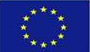 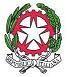 CHIVASSO – CIRIE’ – IVREA –  Casa Circondariale di Ivrea – RIVAROLO C.se – SETTIMO T.se CENTRO PROVINCIALE ISTRUZIONE ADULTISede Amministrativa: CHIVASSO Via Blatta 26/c   Tel  3246070119 - 011/0896840 CIRIE’ Via S. Giovanni Bosco 17 Tel.3805896406  -  IVREA Via Dora Baltea 1 Tel. 3298925470-Casa Circondariale di Ivrea  Corso Vercelli 165 tel. 0125 614311 -  RIVAROLO C.se o C.so Indipendenza 68 Tel.3884303943- SETTIMO T.SE Via Leinì 54 Tel. 3276830865codice meccanografico: TOMM326007 C.F. 97784520013 e-mail: TOMM326007@istruzione.it PEC: TOMM326007@pec.istruzione.itsito web: www.cpia4torino.edu.itSCHEDA DI PREISCRIZIONE COGNOME  _______________________________NOME ____________________________TEL._____________________________Mi vorrei iscrivere a:            corso di alfabetizzazione (imparare a leggere e a scrivere in lingua italiana)           corso di apprendimento della lingua italiana livello  A1  / A2/  B1           corso di lingua italiana progetto Petrarca anche nel weekend             corsi di preparazione alle certificazione B2e C1            corsi di 1L1P  ( ex licenza media)             corso di lingua inglese/ spagnolo             corso di informatica             corso di preparazione al test  OSS